                                   Universidade Federal do Rio de Janeiro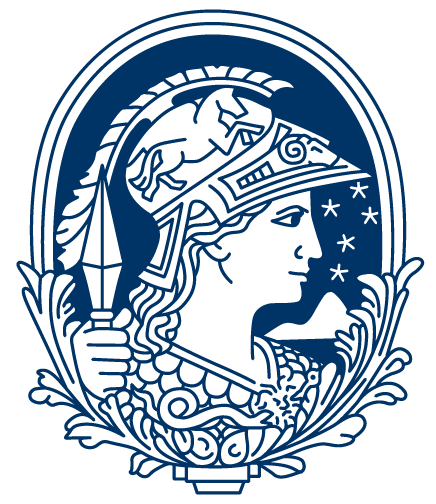                             Pró-Reitoria de Pós-Graduação e Pesquisa                            Divisão de Ensino(*) = Campos ObrigatóriosN° do Processo Complemento (*): Data do Processo (Homologação) (*):  ___ /___ /_____DADOS PESSOAISCPF (*): Localização (Unidade / departamento) (*): 	Nome: (*)					                                 Data de nascimento (*):	Nacionalidade (*):  Brasileiro nato [     ]  Brasileiro naturalizado [     ]  Equiparado [     ]  Estrangeiro [     ]Sexo (*):  Feminino [     ]           Masculino [     ]Nome do pai (*):		Nome da mãe (*):	Naturalidade (*): Identidade (*):Número (*):	                                                       Órgão Expedidor/Estado (*):	 Data de expedição (*): Título de Eleitor (*):Número (*):                                                       Zona (*): Seção (*): Estado (*): Passaporte (Só em caso de Estrangeiros (*)Número:  Orgão:Data de expedição:Tipo de passaporte:N° do visto: Tipo de visto: Data de conc. visto: Duração do visto:ENDEREÇOEndereço (Rua/Estrada) (*): Número (*): Complemento (*): Bairro (*): Complemento (*): Cidade (*): CEP (*): Estado (*): Tipo (*):   [    ]  Comercial    [     ]  Contato    [     ]  Residencial   [     ]  Temporário TELEFONE(S) E E-MAILS  DE CONTATOFixo Número (*): DDI (*): DDD (*):Celular Número (*): DDI (*): Comercial Número (*):  DDI (*): E-mail Pessoal (*):  E-mail Institucional (*):  DDD (*)DDD (*)DADOS ACADÊMICOSTitulação máxima (*): [     ]  Aperfeiçoamento [     ]  Especialização [     ] Mestrado [     ] Doutorado [     ]  Livre Docência [     ]País de titulação máxima (*):Data de conclusão (*): Instituição de titulação máxima (*): Grande área de conhecimento (*): Área de conhecimento (*): Área de atuação do docente (*): DADOS DO VÍNCULOTipo do vínculo (*): Docente externo sem ônus [     ] – Stricto Sensu / Colaborador voluntário (Resolução CONSUNI 08/2008Docente externo com ônus [     ] – Lato Sensu / Docente externoNome do curso (onde irá atuar) (*): Localização do curso (que irá atuar) (*):: Data início do vínculo ( = data de homologação) (*):: Data término do vínculo ( = 36 meses após a homologação) (*): Data exclusão do vínculo ( = um dia após os 36 meses) (*): Categoria (*): [     ] Docente externo  [     ] Bolsista  [     ] Doutorando  [     ] Mestrando                    [     ] Especialista  [     ] Profissional liberal  [     ] Téc. Administrativo UFRJ                                  [     ] Preceptor de Residência Médica  [     ] Docente aposentado UFRJNúmero de processo de Autorização (*): Instância de autorização local (Unidade) (*): Data de autorização de Instância (*): Data de autorização do processo (na CPGP ou CEPG) (*): N° Boletim UFRJ: Data de publicação boletim:Tipo de curso (*): [   ] Graduação [   ]  Lato Sensu [   ]  Stricto Sensu  [   ] ResidênciasNível (*):  [     ] Doutorado  [     ] Mestrado [    ]  Mestrado Profissional                   [     ] Especialização [    ] Residências ASSINATURAS  (*)_____________________________		                   _____________________________                 Interessado					                  Coordenador do Curso